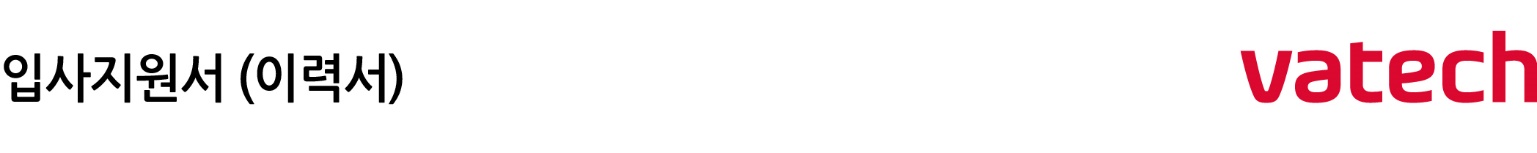 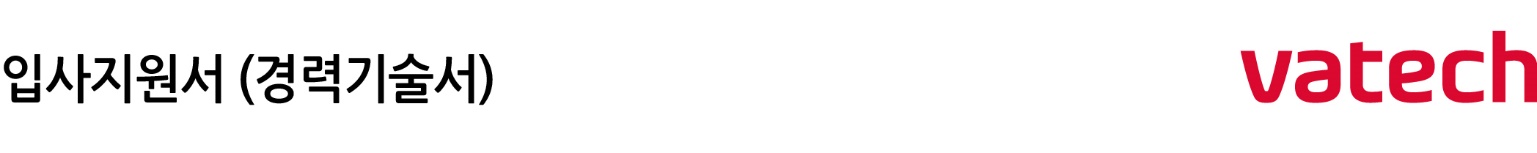 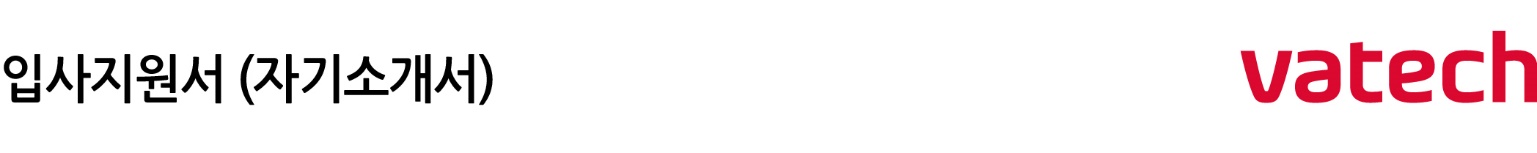 1. 지원하신 직무에 귀하가 적합한 이유를 지식과 skill 관점에서 2가지 이상 기술해주십시오. (500자 이상)2. 본인의 3년 후와 5년 후의 인생 계획에 대해서 기술해주십시오. (500자 이상)3. 본인의 인성과 일하는 스타일에 가족이 준 영향에 대해서 기술해주십시오.(500자 이상)4. 학교/직장/개인 생활에서 귀하가 가장 절실하게/간절하게 이루고자 했던 일과 왜 그 일을 이루고자 했는지 기술해주십시오.(500자 이상)5. 귀하가 경험한 기업문화 중 가장 바람직하다 생각했던 기업문화와 부당하다고 생각했거나 싫었던 기업문화에 대해서 기술해주십시오.(500자 이상)6. 직장 생활을 통해 귀하가 이루고자 하는 목표는 무엇이며 그 목표를 세운 이유와 목표를 이루기 위해 어떠한 노력을 해왔는지 기술해주십시오.(500자 이상)2019년        월       일     지원자 성명 :  지원회사지원직무지원경로성명생년월일종교이동전화e-Mail주소학력사항기       간학교명전공(부전공)학점소재도시학력사항년  월 ~   년  월고등학교/학력사항년  월 ~   년  월   대학교/학력사항년  월 ~   년  월대학원/학력사항석사 논문 제목학력사항년  월 ~   년  월       대학원학력사항박사 논문 제목경력사항기  간 (총  년  개월)직장명직급직책이직사유경력사항년  월 ~   년   월(  년  개월)경력사항년  월 ~   년   월(  년  개월)경력사항년  월 ~   년   월(  년  개월)경력사항년  월 ~   년   월(  년  개월)경력사항년  월 ~   년   월(  년  개월)병역사항복무기간군별/ 병과계급전역(면제) 사유병역사항년  월 ~   년   월(  년  개월)장애등급보훈종류보훈번호외국어종류점수/급취득일자격면허종류급수취득일취미특기종류수준외국어자격면허취미특기외국어자격면허취미특기가족관계성 명나 이동거 여부 (거주지)부모형제회사명업종대표 제품종업원수부서명인원직급최종연봉담당 업무<퇴사 사유> 퇴사 사유에 대해 구체적으로 기술해 주세요. <업무 및 역할> 주요 담당업무 및 역할에 대해 기술해 주세요.<주요 성과 및 공헌> 담당업무 및 프로젝트의 구체적 성과 및 공헌내용을 기술해 주세요.<퇴사 사유> 퇴사 사유에 대해 구체적으로 기술해 주세요. <업무 및 역할> 주요 담당업무 및 역할에 대해 기술해 주세요.<주요 성과 및 공헌> 담당업무 및 프로젝트의 구체적 성과 및 공헌내용을 기술해 주세요.<퇴사 사유> 퇴사 사유에 대해 구체적으로 기술해 주세요. <업무 및 역할> 주요 담당업무 및 역할에 대해 기술해 주세요.<주요 성과 및 공헌> 담당업무 및 프로젝트의 구체적 성과 및 공헌내용을 기술해 주세요.<퇴사 사유> 퇴사 사유에 대해 구체적으로 기술해 주세요. <업무 및 역할> 주요 담당업무 및 역할에 대해 기술해 주세요.<주요 성과 및 공헌> 담당업무 및 프로젝트의 구체적 성과 및 공헌내용을 기술해 주세요.<퇴사 사유> 퇴사 사유에 대해 구체적으로 기술해 주세요. <업무 및 역할> 주요 담당업무 및 역할에 대해 기술해 주세요.<주요 성과 및 공헌> 담당업무 및 프로젝트의 구체적 성과 및 공헌내용을 기술해 주세요.<퇴사 사유> 퇴사 사유에 대해 구체적으로 기술해 주세요. <업무 및 역할> 주요 담당업무 및 역할에 대해 기술해 주세요.<주요 성과 및 공헌> 담당업무 및 프로젝트의 구체적 성과 및 공헌내용을 기술해 주세요.<퇴사 사유> 퇴사 사유에 대해 구체적으로 기술해 주세요. <업무 및 역할> 주요 담당업무 및 역할에 대해 기술해 주세요.<주요 성과 및 공헌> 담당업무 및 프로젝트의 구체적 성과 및 공헌내용을 기술해 주세요.<퇴사 사유> 퇴사 사유에 대해 구체적으로 기술해 주세요. <업무 및 역할> 주요 담당업무 및 역할에 대해 기술해 주세요.<주요 성과 및 공헌> 담당업무 및 프로젝트의 구체적 성과 및 공헌내용을 기술해 주세요.회사명업종대표 제품종업원수부서명인원직급최종연봉담당 업무<퇴사 사유> 퇴사 사유에 대해 구체적으로 기술해 주세요. <업무 및 역할> 주요 담당업무 및 역할에 대해 기술해 주세요.<주요 성과 및 공헌> 담당업무 및 프로젝트의 구체적 성과 및 공헌내용을 기술해 주세요.<퇴사 사유> 퇴사 사유에 대해 구체적으로 기술해 주세요. <업무 및 역할> 주요 담당업무 및 역할에 대해 기술해 주세요.<주요 성과 및 공헌> 담당업무 및 프로젝트의 구체적 성과 및 공헌내용을 기술해 주세요.<퇴사 사유> 퇴사 사유에 대해 구체적으로 기술해 주세요. <업무 및 역할> 주요 담당업무 및 역할에 대해 기술해 주세요.<주요 성과 및 공헌> 담당업무 및 프로젝트의 구체적 성과 및 공헌내용을 기술해 주세요.<퇴사 사유> 퇴사 사유에 대해 구체적으로 기술해 주세요. <업무 및 역할> 주요 담당업무 및 역할에 대해 기술해 주세요.<주요 성과 및 공헌> 담당업무 및 프로젝트의 구체적 성과 및 공헌내용을 기술해 주세요.<퇴사 사유> 퇴사 사유에 대해 구체적으로 기술해 주세요. <업무 및 역할> 주요 담당업무 및 역할에 대해 기술해 주세요.<주요 성과 및 공헌> 담당업무 및 프로젝트의 구체적 성과 및 공헌내용을 기술해 주세요.<퇴사 사유> 퇴사 사유에 대해 구체적으로 기술해 주세요. <업무 및 역할> 주요 담당업무 및 역할에 대해 기술해 주세요.<주요 성과 및 공헌> 담당업무 및 프로젝트의 구체적 성과 및 공헌내용을 기술해 주세요.<퇴사 사유> 퇴사 사유에 대해 구체적으로 기술해 주세요. <업무 및 역할> 주요 담당업무 및 역할에 대해 기술해 주세요.<주요 성과 및 공헌> 담당업무 및 프로젝트의 구체적 성과 및 공헌내용을 기술해 주세요.<퇴사 사유> 퇴사 사유에 대해 구체적으로 기술해 주세요. <업무 및 역할> 주요 담당업무 및 역할에 대해 기술해 주세요.<주요 성과 및 공헌> 담당업무 및 프로젝트의 구체적 성과 및 공헌내용을 기술해 주세요.회사명업종대표 제품종업원수부서명인원직급최종연봉담당 업무<퇴사 사유> 퇴사 사유에 대해 구체적으로 기술해 주세요. <업무 및 역할> 주요 담당업무 및 역할에 대해 기술해 주세요.<주요 성과 및 공헌> 담당업무 및 프로젝트의 구체적 성과 및 공헌내용을 기술해 주세요.<퇴사 사유> 퇴사 사유에 대해 구체적으로 기술해 주세요. <업무 및 역할> 주요 담당업무 및 역할에 대해 기술해 주세요.<주요 성과 및 공헌> 담당업무 및 프로젝트의 구체적 성과 및 공헌내용을 기술해 주세요.<퇴사 사유> 퇴사 사유에 대해 구체적으로 기술해 주세요. <업무 및 역할> 주요 담당업무 및 역할에 대해 기술해 주세요.<주요 성과 및 공헌> 담당업무 및 프로젝트의 구체적 성과 및 공헌내용을 기술해 주세요.<퇴사 사유> 퇴사 사유에 대해 구체적으로 기술해 주세요. <업무 및 역할> 주요 담당업무 및 역할에 대해 기술해 주세요.<주요 성과 및 공헌> 담당업무 및 프로젝트의 구체적 성과 및 공헌내용을 기술해 주세요.<퇴사 사유> 퇴사 사유에 대해 구체적으로 기술해 주세요. <업무 및 역할> 주요 담당업무 및 역할에 대해 기술해 주세요.<주요 성과 및 공헌> 담당업무 및 프로젝트의 구체적 성과 및 공헌내용을 기술해 주세요.<퇴사 사유> 퇴사 사유에 대해 구체적으로 기술해 주세요. <업무 및 역할> 주요 담당업무 및 역할에 대해 기술해 주세요.<주요 성과 및 공헌> 담당업무 및 프로젝트의 구체적 성과 및 공헌내용을 기술해 주세요.<퇴사 사유> 퇴사 사유에 대해 구체적으로 기술해 주세요. <업무 및 역할> 주요 담당업무 및 역할에 대해 기술해 주세요.<주요 성과 및 공헌> 담당업무 및 프로젝트의 구체적 성과 및 공헌내용을 기술해 주세요.<퇴사 사유> 퇴사 사유에 대해 구체적으로 기술해 주세요. <업무 및 역할> 주요 담당업무 및 역할에 대해 기술해 주세요.<주요 성과 및 공헌> 담당업무 및 프로젝트의 구체적 성과 및 공헌내용을 기술해 주세요.회사명업종대표 제품종업원수부서명인원직급최종연봉담당 업무<퇴사 사유> 퇴사 사유에 대해 구체적으로 기술해 주세요. <업무 및 역할> 주요 담당업무 및 역할에 대해 기술해 주세요.<주요 성과 및 공헌> 담당업무 및 프로젝트의 구체적 성과 및 공헌내용을 기술해 주세요.<퇴사 사유> 퇴사 사유에 대해 구체적으로 기술해 주세요. <업무 및 역할> 주요 담당업무 및 역할에 대해 기술해 주세요.<주요 성과 및 공헌> 담당업무 및 프로젝트의 구체적 성과 및 공헌내용을 기술해 주세요.<퇴사 사유> 퇴사 사유에 대해 구체적으로 기술해 주세요. <업무 및 역할> 주요 담당업무 및 역할에 대해 기술해 주세요.<주요 성과 및 공헌> 담당업무 및 프로젝트의 구체적 성과 및 공헌내용을 기술해 주세요.<퇴사 사유> 퇴사 사유에 대해 구체적으로 기술해 주세요. <업무 및 역할> 주요 담당업무 및 역할에 대해 기술해 주세요.<주요 성과 및 공헌> 담당업무 및 프로젝트의 구체적 성과 및 공헌내용을 기술해 주세요.<퇴사 사유> 퇴사 사유에 대해 구체적으로 기술해 주세요. <업무 및 역할> 주요 담당업무 및 역할에 대해 기술해 주세요.<주요 성과 및 공헌> 담당업무 및 프로젝트의 구체적 성과 및 공헌내용을 기술해 주세요.<퇴사 사유> 퇴사 사유에 대해 구체적으로 기술해 주세요. <업무 및 역할> 주요 담당업무 및 역할에 대해 기술해 주세요.<주요 성과 및 공헌> 담당업무 및 프로젝트의 구체적 성과 및 공헌내용을 기술해 주세요.<퇴사 사유> 퇴사 사유에 대해 구체적으로 기술해 주세요. <업무 및 역할> 주요 담당업무 및 역할에 대해 기술해 주세요.<주요 성과 및 공헌> 담당업무 및 프로젝트의 구체적 성과 및 공헌내용을 기술해 주세요.<퇴사 사유> 퇴사 사유에 대해 구체적으로 기술해 주세요. <업무 및 역할> 주요 담당업무 및 역할에 대해 기술해 주세요.<주요 성과 및 공헌> 담당업무 및 프로젝트의 구체적 성과 및 공헌내용을 기술해 주세요.본인은 이 입사지원서를 사실에 입각하여 직접 작성하였으며, 회사가 개인정보보호법 및 관련 법령에 의거하여 채용에 필요한 개인정보, 민감정보를 입사지원서에서 수집, 이용함에 동의합니다. 입사지원서에 고의적인 허위 사실이나 대필 사실이 확인되는 경우 불합격, 합격취소 등의 지원자격을 제한받는 불이익을 감수할 것입니다. 위 사항에 대해 확인하고 서약합니다. 